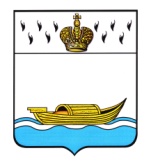                АДМИНИСТРАЦИЯ       Вышневолоцкого городского округа                                                    Распоряжениеот 07.07.2020                                                                                                № 932-р                                               г. Вышний ВолочекОб утверждении Перечня должностей муниципальной службы в Администрации  Вышневолоцкого городского округа, замещениекоторых влечет за собой размещение сведений о доходах, расходах, об имуществи обязательствах имущественного характерамуниципальных служащих Администрации Вышневолоцкого городского округа, а такжесведений о доходах, расходах, об имуществе и обязательствах имущественного характера их супругов (супруг) и несовершеннолетних детейна официальном сайте Администрации Вышневолоцкого городского округа в информационно-телекоммуникационной сети «Интернет»В соответствии с подпунктом «а» пункта 7 Указа Президента Российской Федерации от 08.07.2013 № 613 «Вопросы противодействия коррупции»,1. Утвердить Перечень должностей муниципальной службы в Администрации  Вышневолоцкого городского округа, замещение которых влечет за собой размещение сведений о доходах, расходах, об имуществе и обязательствах имущественного характера муниципальных служащих Администрации Вышневолоцкого городского округа, а также сведений о доходах, расходах, об имуществе и обязательствах имущественного характера их супругов (супруг) и несовершеннолетних детей на официальном сайте Администрации Вышневолоцкого городского округа в информационно-телекоммуникационной сети «Интернет». (Приложение 1).2. Руководителям самостоятельных структурных подразделений Администрации Вышневолоцкого городского округа руководствоваться в своей работе настоящим распоряжением.	3. Руководителю отдела муниципальной службы и кадровой работы Администрации Вышневолоцкого городского округа, руководителям самостоятельных структурных подразделений Администрации Вышневолоцкого городского округа ознакомить муниципальных служащих с настоящим распоряжением.4. Контроль за исполнением настоящего распоряжения возложить на заместителя Главы Администрации Вышневолоцкого городского округа Шарапову Н.В.5. Настоящее распоряжение вступает в силу со дня подписания и подлежит размещению на официальном сайте Администрации Вышневолоцкого городского округа в информационно-телекоммуникационной сети «Интернет».Глава Вышневолоцкого городского округа                                         Н.П. РощинаПереченьдолжностей муниципальной службы в Администрации Вышневолоцкого городского округа, замещение которых влечет за собой размещение сведений о доходах, расходах, об имуществе и обязательствах имущественного характера муниципальных служащих Администрации Вышневолоцкого городского округа, а также сведений о доходах, расходах, об имуществе и обязательствах имущественного характера их супругов (супруг) и несовершеннолетних детей на официальном сайте  Администрации Вышневолоцкого городского округа в информационно-телекоммуникационной сети «Интернет»1. Высшие должности муниципальной службыПервый заместитель Главы Администрации Вышневолоцкого городского округаЗаместитель Главы Администрации Вышневолоцкого городского округа2. Главные должности муниципальной службыРуководитель самостоятельного структурного подразделения Администрации Вышневолоцкого городского округаЗаместитель руководителя самостоятельного структурного подразделения Администрации Вышневолоцкого городского округаРуководитель структурного подразделения в составе Администрации Вышневолоцкого городского округа3. Ведущие должности муниципальной службыРуководитель структурного подразделения в составе самостоятельного структурного подразделения Администрации Вышневолоцкого городского округаЗаместитель руководителя структурного подразделения в составе самостоятельного структурного подразделения Администрации Вышневолоцкого городского округаЗаместитель руководителя структурного подразделения в составе Администрации Вышневолоцкого городского округаРуководитель подразделения структурного подразделения в составе Администрации Вышневолоцкого городского округа4. Старшие должности муниципальной службыГлавный специалистВедущий специалистГлава Вышневолоцкого городского округа		                   Н.П. РощинаПриложение к распоряжению Администрации Вышневолоцкого городского округаот 07.07.2020 № 932-р